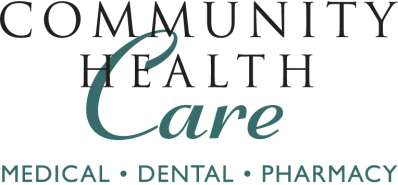 	CHC Hilltop Medical Clinic	1202 Martin Luther King Jr. Way	Tacoma, WA 98405-3926	Phone: (253) 441-4742	Fax: (253) 442-8790_April 28, 2017Re: Preferred name (Legal name) Last nameDOB: xx/xx/xxxxTo Whom it May Concern: I am a provider licensed to practice medicine in the state of Washington. (Preferred name) is a patient in my practice. She has a long history of persistent gender dysphoria and has been evaluated for the capacity to provide informed consent. She has no significant uncontrolled medical or mental health conditions. I recommend her for feminizing breast surgery.Sincerely,Provider nameLicense # XXXXXXX